Об утверждении списка победителей конкурсного отбора на получение грантовАдминистрации города Когалыма в сфере образования в 2023 году В соответствии с постановлениями Администрации города Когалыма    от 11.10.2013 №2899 «Об утверждении муниципальной программы «Развитие образования в городе Когалыме», от 14.04.2023 №692 «Об утверждении положений о порядке проведения конкурса на получение грантов Администрации города Когалыма в сфере образования», на основании сводных протоколов заседаний муниципальной конкурсной комиссии по результатам экспертизы материалов, выдвигаемых на получение грантов Администрации города Когалыма, от 30.05.2023 №1, от 31.05.2023 №2, от 01.06.2023 №3:1. Утвердить список победителей конкурсного отбора на получение грантов Администрации города Когалыма в сфере образования в 2023 году согласно приложению к настоящему постановлению.2. Опубликовать настоящее постановление и приложение к нему в газете «Когалымский вестник» и разместить на официальном сайте Администрации города Когалыма в информационно - телекоммуникационной сети Интернет(www.admkogalym.ru).3. Контроль за выполнением постановления возложить на заместителя главы города Когалыма Л.А.Юрьеву.Список победителей конкурсного отборана получение грантов Администрации города Когалыма в сфере образования в 2023 году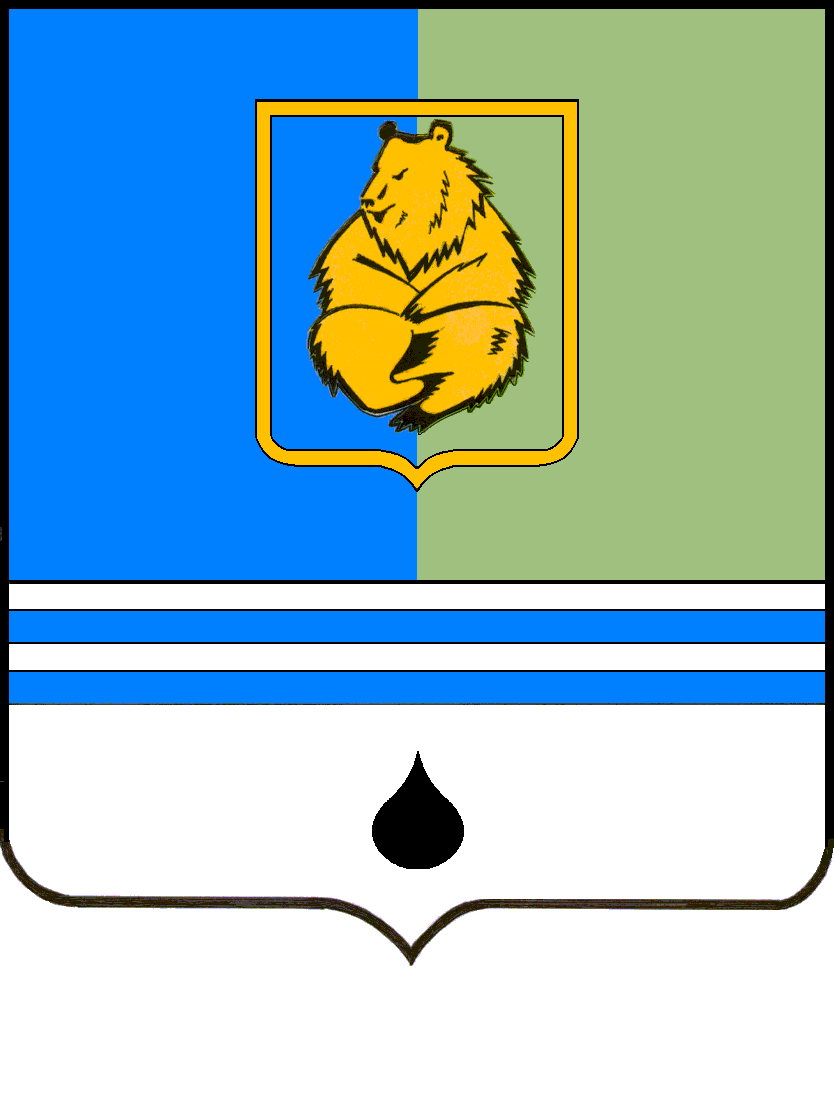 ПОСТАНОВЛЕНИЕАДМИНИСТРАЦИИ ГОРОДА КОГАЛЫМАХанты-Мансийского автономного округа - ЮгрыПОСТАНОВЛЕНИЕАДМИНИСТРАЦИИ ГОРОДА КОГАЛЫМАХанты-Мансийского автономного округа - ЮгрыПОСТАНОВЛЕНИЕАДМИНИСТРАЦИИ ГОРОДА КОГАЛЫМАХанты-Мансийского автономного округа - ЮгрыПОСТАНОВЛЕНИЕАДМИНИСТРАЦИИ ГОРОДА КОГАЛЫМАХанты-Мансийского автономного округа - Югрыот [Дата документа]от [Дата документа]№ [Номер документа]№ [Номер документа]Приложение к постановлению Администрациигорода КогалымаПриложение к постановлению Администрациигорода Когалымаот [Дата документа] № [Номер документа]№п/пНоминацияПолучатель грантаСуммагранта(тыс.руб.)1.«Лучший педагог образовательной организации»Занкович Алена Владимировна, учитель английского языка Муниципального автономного общеобразовательного учреждения «Средняя общеобразовательная школа № 8 с углубленным изучением отдельных предметов» города Когалыма30,01.«Лучший педагог образовательной организации»Маркова Елена Анатольевна, педагог дополнительного образования Муниципального автономного учреждения дополнительного образования «Дом детского творчества» города Когалыма30,01.«Лучший педагог образовательной организации»Мартынова Анастасия Владимировна, преподаватель по классу флейты Муниципального автономного учреждение дополнительного образования «Детская школа искусств» города Когалыма30,01.«Лучший педагог образовательной организации»Соколовская Олеся Владимировна, педагог дополнительного образования Муниципального автономного учреждения дополнительного образования «Дом детского творчества» города Когалыма30,01.«Лучший педагог образовательной организации»Шоронихина Инна Александровна, учитель начальных классов Муниципального автономного общеобразовательного учреждения «Средняя общеобразовательная школа № 8 с углубленным изучением отдельных предметов» города Когалыма 30,02.«Лучший педагог дошкольной образовательнойорганизации»Воробьева Галина Федоровна, педагог-психолог Муниципального автономного дошкольного образовательного учреждениягорода Когалыма «Сказка»30,02.«Лучший педагог дошкольной образовательнойорганизации»Ганиева Лиана Ильясовна, воспитатель Муниципального автономного дошкольного образовательного учреждения города Когалыма «Березка»30,02.«Лучший педагог дошкольной образовательнойорганизации»Еременко Айгуль Равильевна, воспитатель Муниципального автономного дошкольного образовательного учреждения города Когалыма «Буратино»30,03.«Лучший ученик общеобразовательной школы»Вдовенко Виктория Антоновна, учащаяся 10 класса Муниципального автономного общеобразовательного учреждения «Средняя общеобразовательная школа – сад № 10» города Когалыма15,03.«Лучший ученик общеобразовательной школы»Гросс Яна Александровна, учащаяся 11 класса Муниципального автономного общеобразовательного учреждения «Средняя общеобразовательная школа № 8 с углубленным изучением отдельных предметов» города Когалыма15,03.«Лучший ученик общеобразовательной школы»Островерхова Алена Валерьевна, учащаяся 10 класса Муниципального автономного общеобразовательного учреждения «Средняя общеобразовательная школа № 7» города Когалыма15,0